ТРУДОВОЕ ИМЯ КУБАНИ№п/пПоказателиОтчет1Полное наименование общеобразовательной организацииМуниципальное бюджетное общеобразовательное учреждение гимназия станицы Темиргоевской 2Формы организацииЭкскурсия3Количество вовлеченных школьников в проведение мероприятий (с указанием классов)39 чел7,8 классы4Количество приглашенных гостей для участия в мероприятии (ФИО)Кропотова Е.М., Новикова Н.В.5Количество педагогов принявших участие в мероприятии (ФИО) 2 челПетрова Н.Г., Дегтярева С.В.6Текстовая часть отчета (в свободной форме описательного характера)Учащимся 7,8 классов были проведены экскурсии по профориентации. Дети посетили пекарню ст. Темиргоевской и администрация Темиргоевского сельского поселения.   7Фото мероприятия (не более 3-х)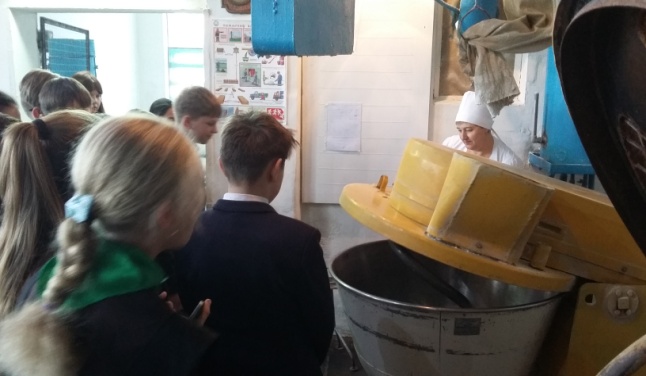 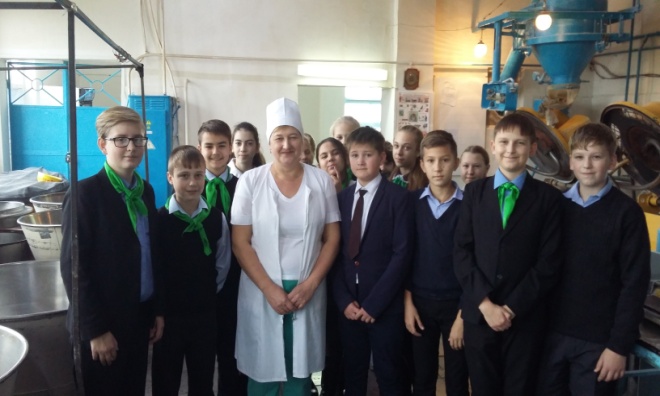 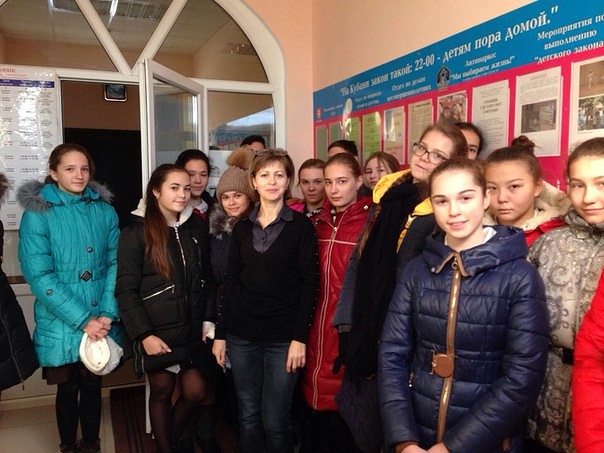 